                                                    ΠΡΟΣΚΛΗΣΗ ΕΚΔΗΛΩΣΗΣ ΕΝΔΙΑΦΕΡΟΝΤΟΣ              			• Με κάθε προσφορά να κατατίθεται από το ταξιδιωτικό γραφείο απαραιτήτως και Υπεύθυνη Δήλωση, ότι διαθέτει: «Βεβαίωση συνδρομής των νόμιμων προϋποθέσεων λειτουργίας τουριστικού γραφείου», η οποία βρίσκεται σε ισχύ.• Οι προσφορές πρέπει να κατατίθενται   κ λ ε ι σ τ έ ς   στο σχολείο: α) Κλειστές σε έντυπη μορφή στο σχολείο (όχι με email ή fax)  ήβ) Κλειστές σε έντυπη μορφή ή με e-mail (κλειστές, με κωδικό) στο σχολείο                                                                                                              Ο Διευθυντής  του σχολείου                                                                                                                      Δ.ΣΤΑΥΡΙΑΝΟΣ(Προς τους Διευθυντές/Διευθύντριες των σχολείων ): Παρακαλούμε:1. Να επιλέγετε τον ένα εκ των δύο τρόπων υποβολής των κλειστών προσφορών στο σχολείο.  2. Να μη ξεχνάτε να ελέγχετε την ανάρτηση και προβολή της προκήρυξής σας στην ιστοσελίδα της Δ.Δ.Ε. Β’ Αθήνας (στο σύνδεσμο «ΠΡΟΒΟΛΗ ΠΡΟΚΗΡΥΞΕΩΝ»).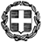 ΕΛΛΗΝΙΚΗ ΔΗΜΟΚΡΑΤΙΑΥΠΟΥΡΓΕΙΟ  ΠΑΙΔΕΙΑΣ ΚΑΙ ΘΡΗΣΚΕΥΜΑΤΩΝ- - - - -ΠΕΡΙΦΕΡΕΙΑΚΗ Δ/ΝΣΗ Π.Ε. ΚΑΙ Δ.Ε. ΑΤΤΙΚΗΣΔΙΕΥΘΥΝΣΗ ΔΕΥΤΕΡΟΒΑΘΜΙΑΣ ΕΚΠΑΙΔΕΥΣΗΣΒ΄ ΑΘΗΝΑ2ο ΓΥΜΝΑΣΙΟ ΧΑΛΑΝΔΡΙΟΥ                                                                                                                 Ημερομηνία 4/3/2022Αρ. Πρ. 49ΠΡΟΣ:  Τουριστικά Γραφεία(μέσω ιστοσελίδας Δ.Δ.Ε. Β΄ Αθήνας)1ΣΧΟΛΕΙΟ             2ο ΓΥΜΝΑΣΙΟ ΧΑΛΑΝΔΡΙΟΥ   2ΠΡΟΟΡΙΣΜΟΣ/ΟΙ-ΗΜΕΡΟΜΗΝΙΑ ΑΝΑΧΩΡΗΣΗΣ ΚΑΙ ΕΠΙΣΤΡΟΦΗΣΡΟΔΟΣ – 7/4/2022 – 10/4/20223ΠΡΟΒΛΕΠΟΜΕΝΟΣ ΑΡΙΘΜΟΣ ΣΥΜΜΕΤΕΧΟΝΤΩΝ(ΜΑΘΗΤΕΣ-ΚΑΘΗΓΗΤΕΣ)48 ΜΑΘΗΤΕΣ  - 3 ΚΑΘΗΓΗΤΕΣ4ΜΕΤΑΦΟΡΙΚΟ ΜΕΣΟ/Α-ΠΡΟΣΘΕΤΕΣ ΠΡΟΔΙΑΓΡΑΦΕΣΑΕΡΟΠΛΑΝΟ - ΤΟΥΡΙΣΤΙΚΟ ΛΕΩΦΟΡΕΙΟ ΑΠΟ ΤΟ ΣΧΟΛΕΙΟ ΚΑΙ ΠΡΟΣ ΤΟ ΣΧΟΛΕΙΟ ΚΑΙ ΣΤΗ ΔΙΑΘΕΣΗ ΤΟΥ ΣΧΟΛΕΙΟΥ ΟΛΗ ΜΕΡΑ ΣΤΗ ΡΟΔΟ5ΚΑΤΗΓΟΡΙΑ ΚΑΤΑΛΥΜΑΤΟΣ-ΠΡΟΣΘΕΤΕΣ ΠΡΟΔΙΑΓΡΑΦΕΣ(ΜΟΝΟΚΛΙΝΑ/ΔΙΚΛΙΝΑ/ΤΡΙΚΛΙΝΑ-ΠΡΩΙΝΟ Ή ΗΜΙΔΙΑΤΡΟΦΗ) ΞΕΝΟΔΟΧΕΙΟ 4 * - ΠΡΩΙΝΟ ΚΑΙ ΗΜΙΔΙΑΤΡΟΦΗ / ΜΟΝΟΚΛΙΝΑ ΓΙΑ ΣΥΝΟΔΟΥΣ – ΤΡΙΚΛΙΝΑ/ΤΕΤΡΑΚΛΙΝΑ ΓΙΑ ΜΑΘΗΤΕΣ –  ΝΥΧΤΕΡΙΝΗ ΥΠΗΡΕΣΙΑ SECURITY ΣΤΟΝ ΟΡΟΦΟ ΔΙΑΜΟΝΗΣ  ΤΟΥ ΞΕΝΟΔΟΧΕΙΟΥ  - ΒΕΒΑΙΩΣΗ ΔΙΑΘΕΣΙΜΟΤΗΤΑΣ6ΛΟΙΠΕΣ ΥΠΗΡΕΣΙΕΣ (ΠΡΟΓΡΑΜΜΑ, ΠΑΡΑΚΟΛΟΥΘΗΣΗ ΕΚΔΗΛΩΣΕΩΝ, ΕΠΙΣΚΕΨΗ ΧΩΡΩΝ, ΓΕΥΜΑΤΑ κ.τ.λ.))ΕΠΙΣΚΕΨΗ ΣΕ : ΜΕΣΑΙΩΝΙΚΗ ΠΟΛΗ ΡΟΔΟΥ –ΑΡΧΑΙΟΛΟΓΙΚΟ ΜΟΥΣΕΙΟ – ΑΚΡΟΠΟΛΗ ΛΙΝΔΟΥ- ΠΑΝΑΓΙΑ ΤΡΥΠΗΤΗ-ΚΟΙΛΑΔΑ ΜΕ ΠΕΤΑΛΟΥΔΕΣ – ΑΡΧΑΙΑ ΙΑΛΥΣΣΟ – ΛΟΦΟ ΦΙΛΕΡΗΜΟΥ7ΥΠΟΧΡΕΩΤΙΚΗ ΑΣΦΑΛΙΣΗ ΕΠΑΓΓΕΛΜΑΤΙΚΗΣ ΑΣΤΙΚΗΣ ΕΥΘΥΝΗΣ ΔΙΟΡΓΑΝΩΤΗΝΑΙ8ΠΡΟΣΘΕΤΗ ΠΡΟΑΙΡΕΤΙΚΗ ΑΣΦΑΛΙΣΗ ΚΑΛΥΨΗΣΕΞΟΔΩΝ ΣΕ ΠΕΡΙΠΤΩΣΗ ΑΤΥΧΗΜΑΤΟΣ  Ή ΑΣΘΕΝΕΙΑΣ (ΤΑΞΙΔΙΩΤΙΚΗ ΑΣΦΑΛΙΣΗ)ΝΑΙ9ΤΕΛΙΚΗ ΣΥΝΟΛΙΚΗ ΤΙΜΗ ΟΡΓΑΝΩΜΕΝΟΥ ΤΑΞΙΔΙΟΥ(ΣΥΜΠΕΡΙΛΑΜΒΑΝΟΜΕΝΟΥ  Φ.Π.Α.)ΝΑΙ10ΕΠΙΒΑΡΥΝΣΗ ΑΝΑ ΜΑΘΗΤΗ (ΣΥΜΠΕΡΙΛΑΜΒΑΝΟΜΕΝΟΥ Φ.Π.Α.)ΝΑΙ11ΚΑΤΑΛΗΚΤΙΚΗ ΗΜΕΡΟΜΗΝΙΑ ΚΑΙ ΩΡΑ ΥΠΟΒΟΛΗΣ ΠΡΟΣΦΟΡΑΣΗΜΕΡ/ΝΙΑ: 14 /03/2022       ΩΡΑ: 13.0012ΗΜΕΡΟΜΗΝΙΑ ΚΑΙ ΩΡΑ ΑΝΟΙΓΜΑΤΟΣ ΠΡΟΣΦΟΡΩΝΗΜΕΡ/ΝΙΑ: 14/03/2022       ΩΡΑ: 14.15